Вставь пропущенные цифры.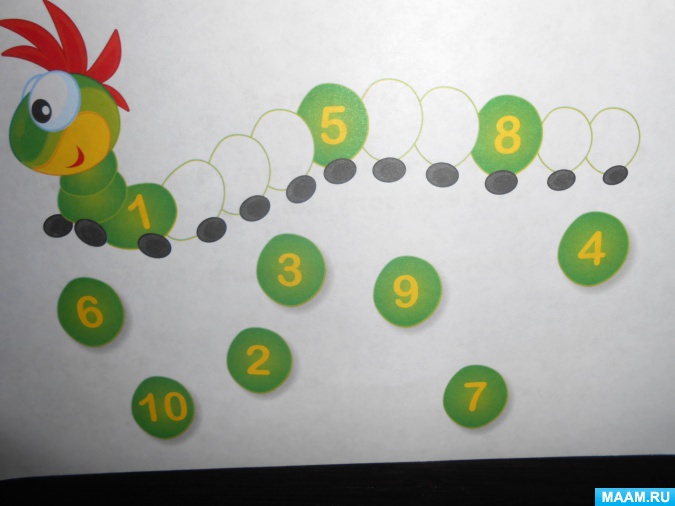 Нарисуй в каждом кружке такое количество точек какой по порядку должен быть этот кружок.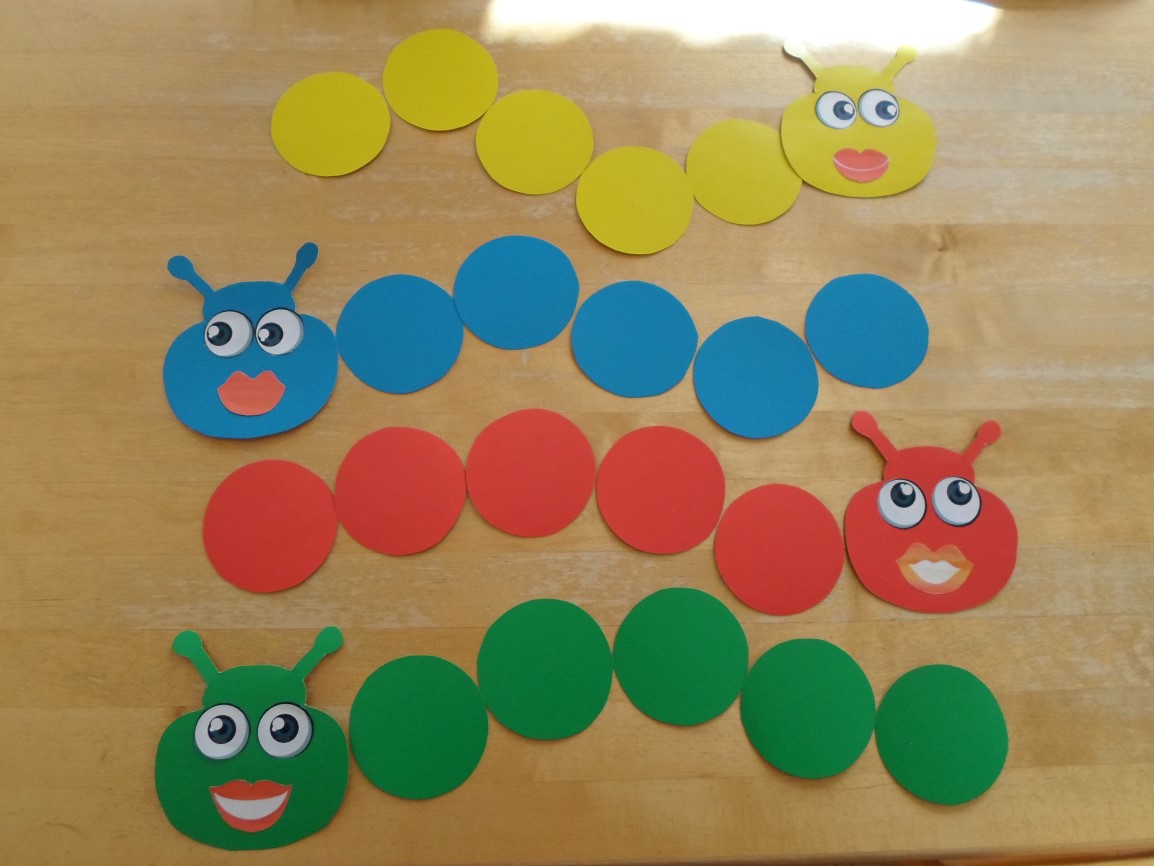 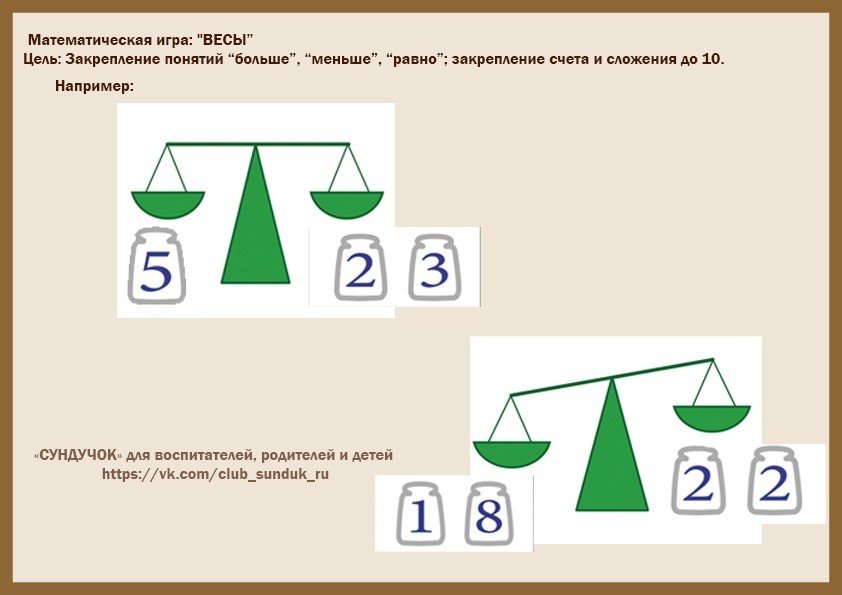 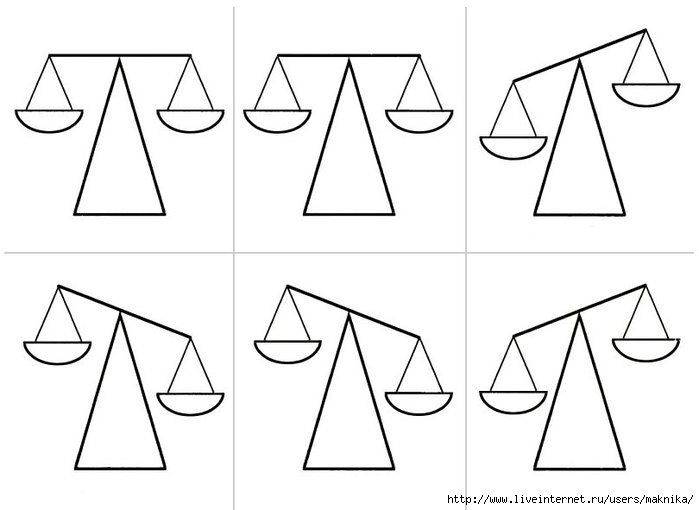 На каком чертеже треугольников меньше?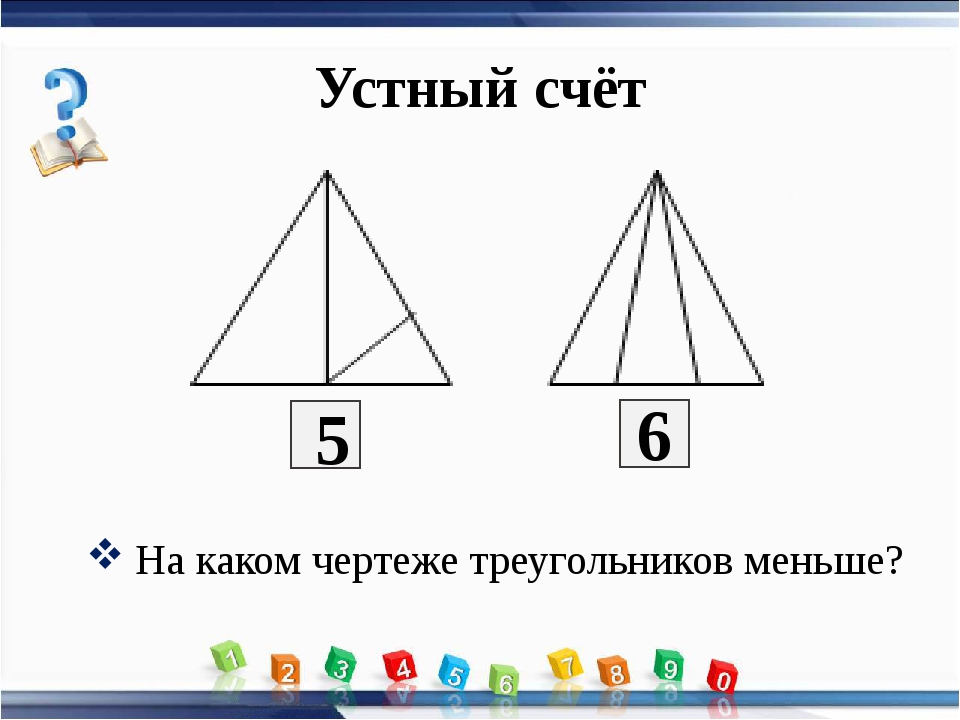 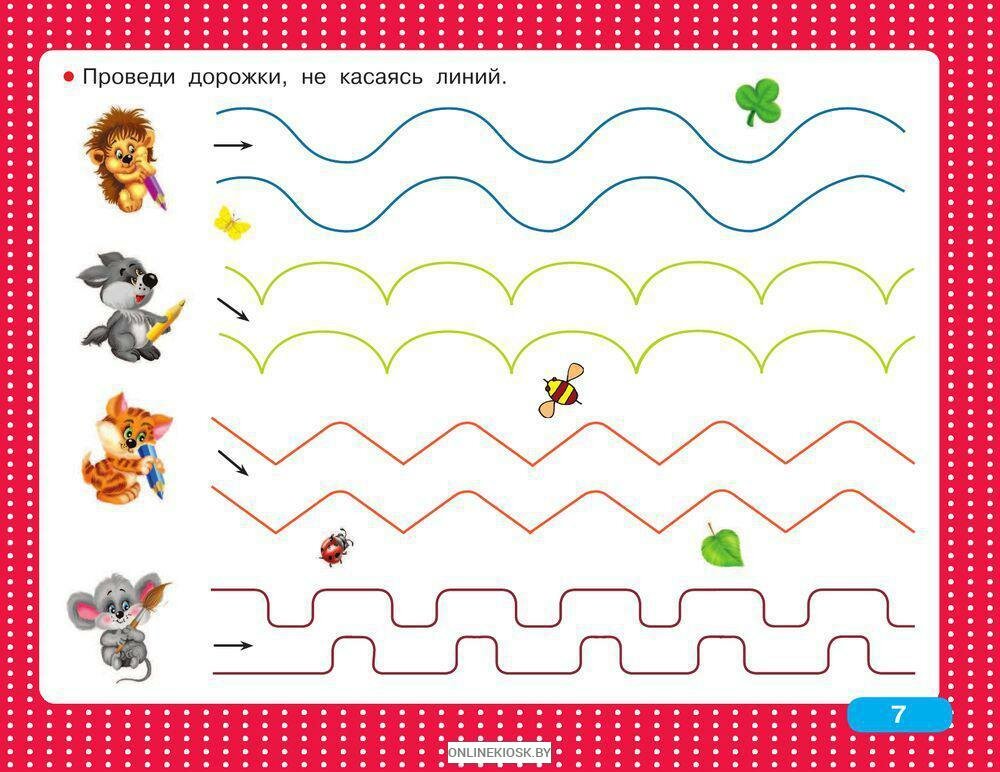 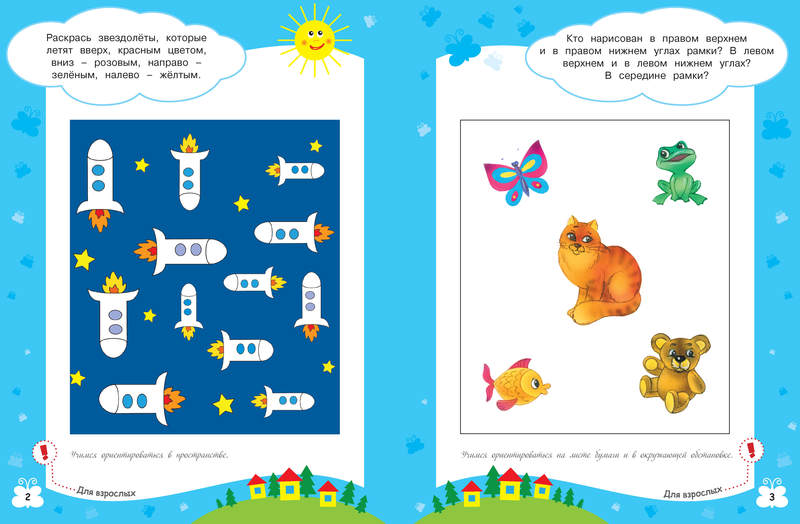 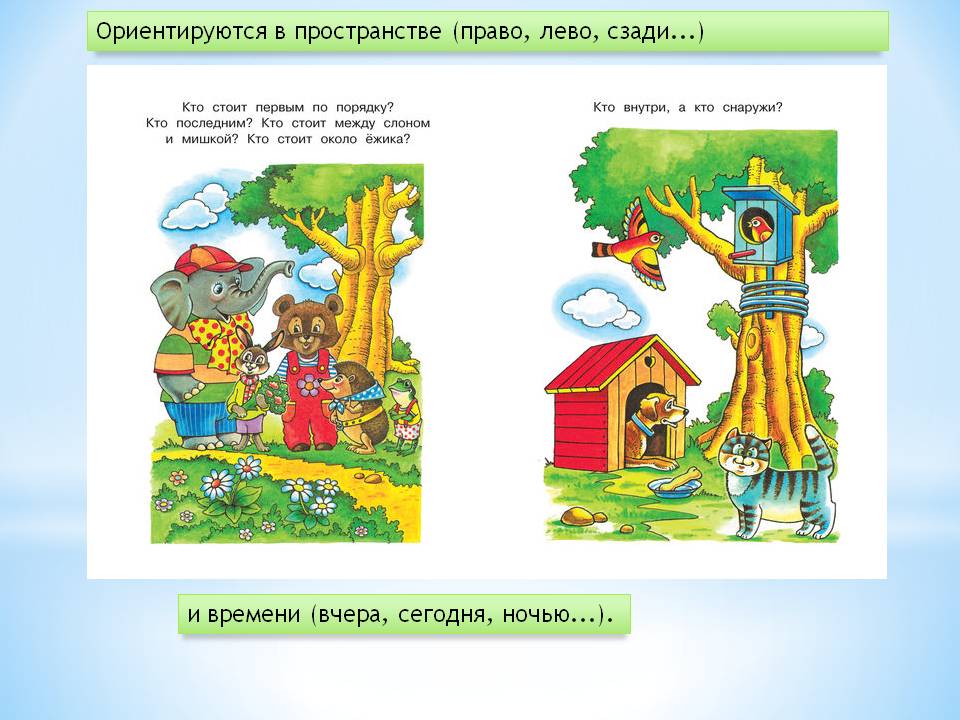 